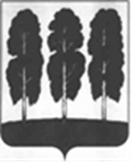 ДУМА БЕРЕЗОВСКОГО РАЙОНАХАНТЫ-МАНСИЙСКОГО АВТОНОМНОГО ОКРУГА – ЮГРЫ РЕШЕНИЕот 07 июня 2024 года		                                                                        № 370пгт. БерезовоВ соответствии с Федеральным законом от 23 марта 2024 года № 56-ФЗ «О внесении изменений в статью 7.1 Федерального закона «Об Особой экономической зоне в Магаданской области и на территориях Южно-Курильского, Курильского и Северо-Курильского городских округов Сахалинской области» и статью 2 Федерального закона «О государственной поддержке предпринимательской деятельности в Арктической зоне Российской Федерации», частью 8 статьи 3 Федерального закона от 31 июля 2020 года № 248-ФЗ «О государственном контроле (надзоре) и муниципальном контроле в Российской Федерации», Дума района РЕШИЛА:	1. Внести в приложение к решению Думы Березовского района от 31 августа 2021 года № 742 «Об утверждении Положения о муниципальном земельном контроле на межселенной территории Березовского района» следующие изменения:	1.1. пункт 10 изложить в следующей редакции: «10. К отношениям, связанным с осуществлением муниципального контроля, организацией и проведением профилактических мероприятий, контрольных мероприятий применяются положения Федерального закона от 31 июля 2020 года № 248-ФЗ «О государственном контроле (надзоре) и муниципальном контроле в Российской Федерации» с учетом особенностей осуществления муниципального контроля,  установленных Федеральным законом от 13 июля 2020 года № 193-ФЗ «О государственной поддержке предпринимательской деятельности в Арктической зоне Российской Федерации», Земельного кодекса Российской Федерации, Федерального закона от 06 октября 2003 года № 131-ФЗ «Об общих принципах организации местного самоуправления в Российской Федерации».».	2. Опубликовать решение в газете «Жизнь Югры» и разместить на официальном веб-сайте органов местного самоуправления Березовского района.	3. Настоящее решение вступает в силу после его официального опубликования.Председатель Думы Березовского района 			                                                     З.Р. КаневаИсполняющий обязанностиглавы Березовского района                                                              Г.Г.КудряшовО внесении изменений в приложение к решению Думы Березовского района от 31 августа 2021 года №742 «Об утверждении Положения о муниципальном земельном контроле на межселенной территории Березовского района»